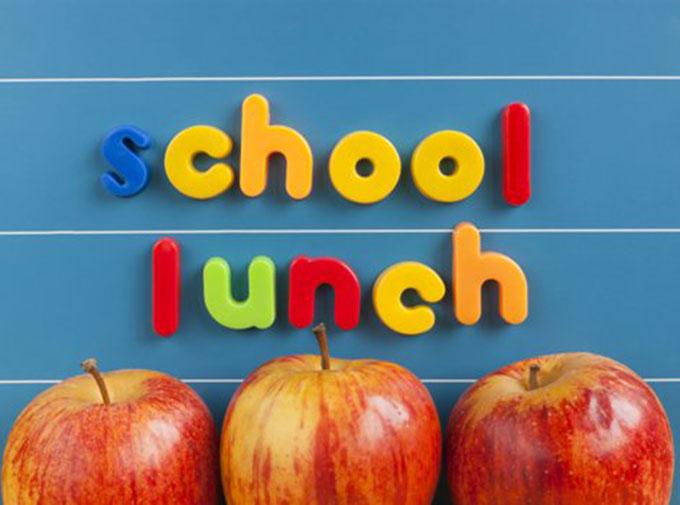 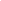 Mon – Thurs: 11:52- 12:47Friday:  11:40 -12:40Milk is offered with every meal Fat – Free Flavored and Unflavored Milks Low Fat (1%) unflavored choices Lactose Intolerant Milks will be provided for those in need 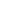 Mon – Thurs: 11:52- 12:47Friday:  11:40 -12:40Milk is offered with every meal Fat – Free Flavored and Unflavored Milks Low Fat (1%) unflavored choices Lactose Intolerant Milks will be provided for those in need 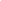 Lunch / Recess 11:52-12:20pm (B) 12:20-12:47 (G) Milk is offered with every meal Fat – Free Flavored and Unflavored Milks Low Fat (1%) unflavored choices Lactose Intolerant Milks will be provided for those in need 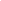 Lunch / Recess Mon – Thurs: 11:52- 12:47Friday:  11:40 -12:40Milk is offered with every meal Fat – Free Flavored and Unflavored Milks Low Fat (1%) unflavored choices Lactose Intolerant Milks will be provided for those in need 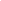 Lunch / Recess Mon – Thurs: 11:52- 12:47Friday:  11:40 -12:40Milk is offered with every meal Fat – Free Flavored and Unflavored Milks Low Fat (1%) unflavored choices Lactose Intolerant Milks will be provided for those in need 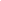 Lunch / Recess M-T (11:52- 12:47pm) Friday (11:40-12:40pm) Milk is offered with every meal Fat – Free Flavored and Unflavored Milks Low Fat (1%) unflavored choices Lactose Intolerant Milks will be provided for those in needWeek 1MondayTuesdayWednesdayThursdayFridayMENUBBQ Meatballs (4) per child W/ Mashed Potatoes Nachos Corn DogsChicken and Yellow Rice Cheese PizzaGRAINRolls (1) per child  Tortilla Chips N/ARolls (1) per child  N/AFRUITPears Mandarin Oranges Pineapples Peaches Pears VEGETABLESGreen Beans Lettuce & Black Beans Baked Beans Steamed Carrots Salad OTHER FOODS/ CONDIMENTS N/A Taco Sauce Ketchup N/A Ranch Week 2MondayTuesdayWednesdayThursdayFridayMEAL Pulled BBQ Chicken Cheeseburger MacChicken Patty Sandwich Baked ZitiCheese PizzaGRAINWhole Wheat Grain Bun Whole Wheat Grain roll & Pasta Whole Wheat Grain BreadWhole Wheat Grain PastaWhole Wheat Grain Crust FRUITPearsPineapples Mandarin Oranges  PearsPineapplesVEGETABLESBaked BeansCornSteamed Carrots  Green Beans Salad OTHER FOODS/ CONDIMENTS N/AN/AKetchup N/A Ranch Week 3MondayTuesdayWednesdayThursdayFridayMEALChicken Alfredo w/ Penne Pasta  Chicken w. Yellow Rice Sloppy Joe’s Grilled Cheese SandwichCheese PizzaGRAINWhole Wheat Grain Roll (1) per child  Rice Whole Wheat Grain BunWhole Wheat Grain BreadWhole Wheat Grain Crust FRUITPineapplesPears Mandarin Oranges Peaches PineappleVEGETABLESCarrots Black Beans Corn Mixed Veggies Salad OTHER FOODS/ CONDIMENTS N/A N/A N/A N/A Ranch Week 4 MondayTuesdayWednesdayThursdayFridayMEALBean and Cheese BurritoChicken Teriyaki Shepard’s Pie w. Mashed PotatoesRotiniCheese PizzaGRAINWhole Wheat Grain Bun (1) per child  RiceWhole Wheat Grain Rolls (1) per child  Whole Wheat Grain Bun (1) per child  Whole Wheat Grain Crust FRUITPineapple Mandarin Oranges PeachesPearsPineapplesVEGETABLESBaked Beans Mixed Veggies Green Bean’s Steamed Carrots Salad OTHER FOODS/ CONDIMENTS Taco SauceN/AN/AN/A Ranch Week 5MondayTuesdayWednesdayThursdayFridayMEALCheeseburger Mac and CheeseChicken w. Gravy & Mashed PotatoesNachosCorn DogCheese PizzaGRAINPastaWhole Wheat Grain Roll Tortilla ChipsWhole Wheat Grain Bread (1) per child  Whole Wheat Grain Crust FRUITPearsMandarin Oranges PineapplesPeachesPearsVEGETABLESMixed Veggies Steamed Carrots Black Beans Baked BeansSalad OTHER FOODS/ CONDIMENTS N/AN/ATaco SauceN/A Ranch Week 6MondayTuesdayWednesdayThursdayFridayMEALTurkey Meatball (4) SubsSoft Tacos Spaghetti Pulled BBQ Chicken Cheese PizzaGRAIN Sub Buns TortillaWhole Wheat Grain PastaWhole Wheat Grain Bun (1) per child  Whole Wheat Grain Crust FRUITPineapple PearsMandarin OrangesPineapplesTropical FruitVEGETABLESGreen Beans Lettuce &Black BeansSteamed Carrots Corn Salad OTHER FOODS/ CONDIMENTS N/ATaco SauceN/AN/A Ranch 